АДМИНИСТРАЦИЯ НОВОТИТАРОВСКОГОСЕЛЬСКОГО ПОСЕЛЕНИЯ ДИНСКОГО РАЙОНАПОСТАНОВЛЕНИЕот 20.07.2020                                                                                                   № 242станица НовотитаровскаяОб утверждении проектной документацииВ целях реализации мероприятий подпрограммы «Строительство, реконструкция, капитальный ремонт и ремонт автомобильных дорог общего пользования местного значения на территории Краснодарского края» Государственной программы Краснодарского края «Развитие сети автомобильных дорог Краснодарского края», улучшения инвестиционного климата на территории Динского района и транспортно-эксплуатационных характеристик существующей улично-дорожной сети п о с т а н о в л я ю:1. Утвердить проектную документацию на реализацию мероприятий программы «Строительство, реконструкция, капитальный ремонт и ремонт автомобильных дорог общего пользования местного значения на территории Краснодарского края» Государственной программы Краснодарского края «Развитие сети автомобильных дорог Краснодарского края» с учетом НДС 20 % в сумме  16 772 018,40 рублей в ценах на 3 квартал 2020 года:1) ремонт автомобильной дороги по ул. Ленина от ул. Широкой (ПК0+00) до ул. Привокзальной (ПК5+70) в ст. Новотитаровской Динского района Краснодарского края – 6 960 639,00 рублей протяженностью 0,570км., вид покрытия - асфальтобетон;2) ремонт автомобильной дороги по ул. Коммунаров от ул. Луначарского  (ПК+00) до ул. Дзержинского (ПК6+45) в ст. Новотитаровской Динского района Краснодарского края – 6 980 160,00 рублей протяженностью 0,645 км., вид покрытия - асфальтобетон; 3) ремонт автомобильной дороги по пер. Новотитаровский от дома № 9  (ПК 0+00) до ул. Ленина (ПК 2+38) в ст. Новотитаровской Динского района Краснодарского края - 1 861 654,00 рублей протяженностью 0,238км., вид покрытия - асфальтобетон.2. Контроль за выполнением настоящего постановления возложить на начальника отдела ЖКХ, транспорта, малого и среднего бизнеса Капралёва Игоря Анатольевича.3. Постановление вступает в силу со дня его подписания. Глава Новотитаровского сельского поселения                                                                           С.К. Кошман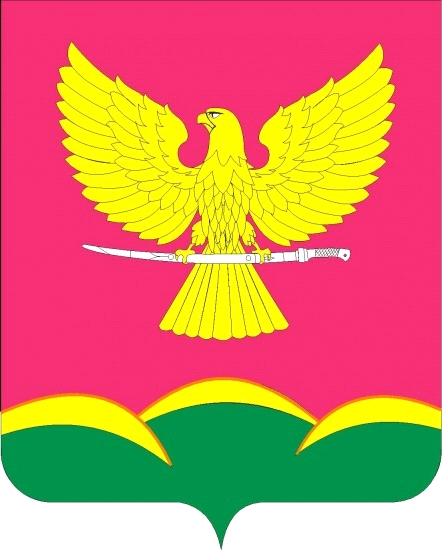 